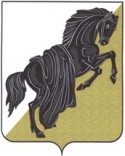 Об утверждении Положения о  комиссии по соблюдению требований к служебному поведению муниципальных служащих и урегулированию конфликта интересов вадминистрации Багарякского сельского поселения
   В соответствии с Федеральным законом от 25.12.2008 № 273-ФЗ «О противодействии коррупции», Федеральным законом от 02.03.2007 № 25-ФЗ «О муниципальной службе в Российской Федерации», Указом Президента Российской Федерации от 01.07.2010 № 821 «О комиссиях по соблюдению требований к служебному поведению федеральных государственных гражданских служащих и урегулированию конфликта интересов»:
1. Утвердить Положение о комиссии по соблюдению требований к служебному поведению муниципальных служащих и урегулированию конфликта интересов в администрации Багарякского сельского поселения, согласно приложению 1 к настоящему постановлению.
2. Утвердить состав комиссии по соблюдению требований к служебному поведению муниципальных служащих и урегулированию конфликта интересов в Администрации Багарякского сельского поселения, согласно приложению 2 к настоящему постановлению.
3. Контроль за исполнением настоящего распоряжения оставляю за собой.Глава Багарякского сельского поселения					А.Н.ШульгинПриложение 1 к постановлениюадминистрации Багарякскогосельского поселения от 30.12.2011 № 75 Положение
о комиссии по соблюдению требований к служебному поведению муниципальных служащих и урегулированию конфликта интересов
в администрации Багарякского сельского поселения ОБЩИЕ ПОЛОЖЕНИЯ1. Настоящим Положением определяется порядок формирования и деятельности комиссии по соблюдению требований к служебному поведению муниципальных служащих и урегулированию конфликта интересов в Администрации Багарякского сельского поселения (далее - комиссия), образуемой в соответствии с Федеральным законом от 25 декабря .№ 273-ФЗ «О противодействии коррупции»2. Комиссия в своей деятельности руководствуются законодательством Российской Федерации и Челябинской области в сфере регулирования муниципальной службы, Уставом Багарякского сельского поселения, иными муниципальными актами, настоящим Положением о Комиссии.3. Задачами комиссии являются обеспечение соблюдения муниципальными служащими ном законодательства при прохождении муниципальной службы, предотвращения или урегулирование конфликта интересов, способного привести к причинению вреда законным интересам граждан, организаций.4.Комиссия рассматривает вопросы, связанные с соблюдением требований к служебному поведению и урегулированием конфликта интересов в соответствии со статьями 11, 12, 13, 14, 27 Федерального закона от 02.03.2007 № 25-ФЗ «О муниципальной службе в Российской Федерации» в отношении муниципальных служащих, замещающих должности муниципальной службы в соответствии с реестром должностей муниципальной службы в администрации Багарякского сельского поселения(далее муниципальный служащий)	II. ПОРЯДОК  ОБРАЗОВАНИЯ  КОМИССИИ.5. Положение о Комиссии и ее составе утверждается постановлением администрации Багарякского сельского поселения..
6. Комиссия состоит из председателя, заместителя председателя, секретаря.III.  ПОРЯДОК РАБОТЫ КОМИССИИ7. Основанием для проведения заседания комиссии является:1) поступившая информация о нарушении муниципальным служащим требований к служебному поведению, предусмотренных статьями 11, 12, 13, 14, 27 Федерального закона от 02.03.2007 № 25-ФЗ «О муниципальной службе в Российской Федерации»;2)поступившая информация о наличии у муниципального служащего личной заинтересованности, которая привела или может привести к конфликту интересов.8. Информация, указанная в п.7 Главы III настоящего положения, должна быть представлена в комиссию в письменном виде и содержать следующие сведения:1) фамилия, имя, отчество муниципального служащего и замещаемую им должность муниципальной службы;2)описание не соблюдения требований к служебному поведению или признаков личной заинтересованности, которая привела или может привести к конфликту интересов;3) данные об источнике информации.	9. В комиссию могут быть представлены материалы, подтверждающие нарушения муниципальными служащими требований к служебному поведению или наличия у него личной заинтересованности, которая привела или может привести к конфликту интересов.10. При поступлении кВ комиссию информации указанной в п.7 Главы III постановления администрации председатель незамедлительно информирует об этом главу Багарякского сельского поселения о проведении проверки информации, указанной в п.7 Главы III настоящего положения, в том числе и материалов, указанных в п.9 Главы III настоящего постановления.11.Проверка осуществляется Комиссией в месячный срок со дня принятия решения о её проведении.12.Дату, время и место проведения комиссии устанавливает председатель комиссии, после сбора материалов, подтверждающих либо опровергающих информацию, указанную в п.7 Главы III настоящего положения.Секретарь комиссии решает организационные вопросы, связанные с подготовкой заседания комиссии.13.Заседание комиссии считается правомочным, если на нем присутствовало не менее двух трети от общего числа членов комиссии.14. При возможном поступлении информации, в п.7 Главы III настоящего положения, о  члене комиссии, соответствующий член не принимает участие в заседании комиссии.15. На заседании комиссии заслушиваются пояснения муниципального служащего, рассматривают материалы, относящиеся к вопросам, включенным в повестку заседания комиссии. Комиссия вправе пригласить иных лиц и заслушать из устные или рассмотреть письменные пояснения.16. Члены комиссии не вправе разглашать сведения, ставшие им известными в ходе работы комиссии.IV.РЕШЕНИЯ КОМИССИИ.17.По итогам рассмотрения информации, указанной в п.п. 1 п.7 Главы III настоящего постановления комиссия может принять одно из следующих решений:1)что в рассматриваемом случае не содержится признаков нарушения муниципальным служащим требований к служебному поведению;2)что муниципальный служащих нарушил требования к служебному поведению. В этом случае в решении комиссии предлагается указать муниципальному служащему на недопустимость нарушений требований к служебному поведению, а также привести  соответствующими кадровыми службами разъяснительную работу среди муниципальных служащих о необходимости соблюдения требований к служебному поведению. 18.По итогам рассмотрения информации, указанной в п.п. 2 п.7 Главы III настоящего постановления комиссия может принять одно из следующих решений:1)что в рассматриваемом случае не содержится признаков личной  заинтересованности муниципального служащего, которая приводит или может привести к конфликту интересов;2) что установлен факт наличия личной заинтересованности муниципального служащего, которая приводит или может привести к конфликту интересов. В этом случае в решении комиссии предлагаются рекомендации, направленные на предотвращение или урегулирование этого конфликта интересов.19.Решения комиссии принимаются простым большинством голосов присутствующих на заседании членов комиссии. При равенстве числа голосов голос председательствующего на заседании является решающим.20.Решения комиссии оформляются протоколами, которые подписывают члены комиссии, принявшие участие в заседании. Решения комиссии носят рекомендательный характер.21. В решении комиссии указываются: 1) дата заседания комиссии и состав присутствующих;2) фамилия, имя, отчество должность муниципального служащего в отношении которого рассматривается вопрос о нарушении  требований к служебному поведению или о наличии  личной заинтересованности, которая  приводит или может привести к конфликту интересов;3) дата поступления информации в комиссии., существо информации;4)источник информации, ставшей основанием проверки;5)решение комиссии с обоснованием его принятия;6) результаты голосования.22. Член комиссии, не согласный с решением комиссии, вправе в письменном виде сообщить свои доводы, которые подлежат  обязательному  приобщению к протоколу заседании комиссии.23.Решения комиссии  в этом случае направляет главе Багарякского сельского поселения на согласование. Соответственно решения комиссии направляет направляются муниципальному служащему и заинтересованным лицам.24.Решение комиссии может быть обжаловано муниципальным служащим в порядке, предусмотренном законодательством Российской Федерации.25. По результатам рассмотрения предложений, указанных в решении комиссии глава Багарякского сельского поселения принимает решение о мерах по предотвращению или урегулированию конфликта интересов.26. В случае установления комиссией обстоятельств свидетельствующих о наличии признаков дисциплинарного проступка в действиях (бездействиях) муниципального служащего, в том числе и в случае неисполнения им обязательств сообщать представителю нанимателя( работодателю)  о личной заинтересованности при исполнении должностных обязанностей, которая может привести к конфликту интересов, а также в случае непринятия муниципальным служащим мер предотвращению такого конфликта, глава Багарякского сельского поселения(работодатель) после получения от комиссии соответствующей информации со ст.27 Федерального Закона от 02.03.2007 № 25 –ФЗ «О муниципальной службе в Российской Федерации, в порядке,  предусмотренном трудовым законодательством.27. Решение комиссии, принятое в отношении муниципального служащего, хранится в его личном деле.28. Организационное, техническое и документационное обеспечение комиссии возлагается на заместителя главы Багарякского сельского поселения Федорову Ольгу Григорьевну.Глава Багарякского сельского поселения                                                     А.Н.Шульгин